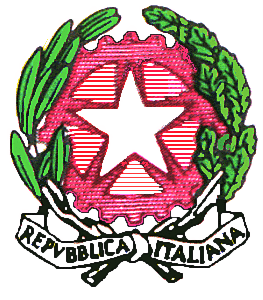 Ministero dell’istruzione, dell’università e della ricercaUfficio Scolastico Regionale per la PugliaDirezione GeneraleUFFICIO II Gestione delle risorse umane del comparto scuola – attuazione degli ordinamenti – Istruzione non statale – Gestione delle risorse finanziarieProt. n. AOODRPU.3955								          Bari,  23 marzo 2016 Al  Dirigente dell’Ufficio VI dell’USR PugliaAmbito territoriale per la provincia di LecceAi  Dirigenti Scolastici degli Istituti e Scuole statali      di ogni ordine e grado della provincia di  LECCE All’AlboAl  sito web                SEDEe  p.c.	Alle Segreterie regionali delle OO.SS. del personale della scuola                               LORO  SEDIAl  Ministero dell’Istruzione, dell’Università e della RicercaDipartimento per l’IstruzioneDirezione generale per il personale scolasticoROMAOGGETTO :  Avviso di pubblicazione dei bandi di concorso per soli titoli per l’accesso ai ruoli provinciali, relativi ai profili professionali dell’area A e B  del personale A.T.A., ai sensi dell’O.M. n. 21 del 23.02.2009 - a.s. 2015/2016 – nota ministeriale n. 6408 del 7.03.2016.	Si inviano i sottoelencati bandi di concorso, relativi all’oggetto, con preghiera di pubblicazione all’Albo dei rispettivi Uffici in data 30/03/2016  con l’avvertenza che i medesimi, insieme all’O.M. n. 21 del 23/02/2009 e i relativi allegati, devono rimanere affissi per tutto il tempo utile per la presentazione delle domande di ammissione.Concorso per soli titoli per l’inclusione o l’aggiornamento nella graduatoria provinciale permanente relativa al profilo professionale di “Addetto alle aziende agrarie“, ai sensi dell’art.554 del D.Lgs. n.297/94 (DDG. n. 9 del 23/3/2016); 	Concorso per soli titoli per l’inclusione o l’aggiornamento del punteggio nella graduatoria provinciale permanente relativa al profilo professionale di “Assistente amministrativo“ , ai sensi dell’art. 554 del D.Lgs. n.297/94 (DDG. n. 10 del 23/3/2016); 	Concorso per soli titoli per l’inclusione o l’aggiornamento del punteggio nella graduatoria provinciale permanente relativa al profilo professionale di “Assistente tecnico“, ai sensi dell’art. 554 del D.Lgs. n.297/94 (DDG. n. 11 del 23/3/2016); 	Concorso per soli titoli per l’inclusione o l’aggiornamento del punteggio nella graduatoria provinciale permanente relativa al profilo professionale di “Collaboratore scolastico“, ai sensi dell’art. 554 del D.Lgs. n. 297/94 (DDG. n. 12 del 23/3/2016); 	In relazione ai requisiti generali di ammissione, le suddette disposizioni devono essere armonizzate con l’art. 38 del decreto legislativo n. 165/2001, come modificato dall’art. 7 della legge n. 97/2013, che estende la possibilità di partecipare ai pubblici concorsi anche “ai familiari cittadini degli Stati membri non aventi la cittadinanza  di uno stato membro che siano titolari del diritto di soggiorno  permanente e ai cittadini di paesi terzi che siano titolari del permesso di soggiorno CE, per i soggiornati di lungo periodo o che siano titolari dello status di rifugiato ovvero dello  status di protezione sussidiaria” Vanno, altresì inclusi, gli stranieri altamente qualificati titolari di Carta blu UE nonché i familiari non comunitari di cittadini italiani.	E’ altresì valutabile come “servizio svolto presso enti pubblici”, in coerenza con quanto disposto dall’art. 13, comma 2, del decreto legislativo 77/2002, anche il servizio civile volontario svolto dopo l’abolizione dell’obbligo di leva. Tale servizio sarà valutato con il medesimo punteggio attribuito, nella tabella di valutazione d ei titoli, al servizio prestato alle dipendenze di amministrazioni statali.Dalla predetta data di pubblicazione dei bandi decorreranno i termini dei trenta giorni per la produzione delle istanze di partecipazione alle procedure concorsuali, che, redatte e documentate in conformità alle norme contenute nella citata ordinanza ministeriale, dovranno essere presentate a mezzo raccomandata con avviso di ricevimento, ovvero recapitate a mano, a codesto Ufficio Scolastico Provinciale, entro il 29/04/2016 . I requisiti per l’ammissione ai concorsi dei candidati non inseriti nelle graduatorie permanenti devono essere posseduti alla data di scadenza della domanda di ammissione al concorso (art. 2 citata O.M. n. 21/2009) .Si richiama l’attenzione delle SS.LL. sul disposto di cui all’ art. 6 della citata O.M. n. 21/2009, secondo cui tutti i candidati inseriti nelle graduatorie provinciali permanenti per le assunzioni a tempo indeterminato, hanno diritto ad essere assunti, con precedenza, quali supplenti annuali o fino al termine dell’attività didattica.Coloro che non intendono avvalersi di tale diritto, compresi quelli che non presentano alcuna domanda, volendo permanere unicamente nella graduatoria in cui sono già inseriti, debbono produrre apposita rinuncia compilando l’allegato “F”, ivi compresi coloro che hanno esercitato tale opzione negli anni precedenti.Si evidenzia che per la scelta delle istituzioni scolastiche in cui si richiede l’inclusione nelle graduatorie di circolo e di istituto di 1^ fascia per l’ a.s. 2016/17 (Allegato G)  sarà adottata la medesima modalità on line già utilizzata per la scelta delle sedi relative alle graduatorie di circolo e d’istituto. Di conseguenza,  il modello di domanda di scelta delle sedi delle istituzioni scolastiche (allegato G) dovrà essere inviato da tutti gli aspiranti  esclusivamente tramite le “istanze on line”. Tale applicazione web, i cui effetti positivi a favore dello snellimento, della celerità e della certezza delle procedure risultano ben evidenti, implica, al contempo, che i termini della trasmissione on line del modello G saranno contestuali in tutto il territorio nazionale. L’Ufficio Territoriale destinatario riceverà la domanda conforme  all’allegato G automaticamente al momento dell’inoltro.Modalità, tempi e aspetti specifici della procedura on-line suddetta saranno comunicati con successiva nota.Invece, dovranno essere inviati con modalità tradizionale i modelli di domanda allegati B1 , B2 , F e H mediante raccomandata a/r ovvero consegnati a mano, all’Ufficio territoriale della provincia di interesse entro i termini previsti dal relativo bando.	 Si segnala che, gli interessati dovranno produrre il modello di domanda conforme all’allegato H, opportunamente documentato ed entro i termini previsti per la domanda, per usufruire dei benefici dell’art.21 e dell’art.33, commi 5, 6 e 7 della legge 104/92 e ss.mm. Detto modulo di domanda (all. H) è integrativo e non sostitutivo della dichiarazione a tal fine resa dal candidato nei moduli domanda B1 e B2.Inoltre, si segnala che tutte le dichiarazioni concernenti i titoli di riserva, i titoli di preferenza limitatamente  alle lettere M, N, 0, R  e S nonché le dichiarazioni concernenti  l’attribuzione della priorità nella scelta della sede di cui agli artt.21 e 33, commi 5, 6 e 7 della legge 104/92 e ss.mm. devono essere necessariamente riformulate dai candidati che presentino domanda di aggiornamento della graduatoria permanente, in quanto trattasi di situazioni soggette a scadenza che, se non riconfermate, si intendono non più possedute. Si richiama l’attenzione degli Uffici Territoriali sui controlli da effettuare, secondo il Decreto Interministeriale  n.165,  nei confronti dei candidati che chiedono di beneficiare della legge 104/92.Si evidenzia che gli schemi di domanda conformi ai mod. B/1 - B/2, F e H)  sono reperibili nelle news  del sito INTRANET ed INTERNET del MIUR (www.istruzione.it).Si richiama, infine, l’attenzione sulle ministeriali AOODGPER n.1293, n.5837 e n.6513 rispettivamente del 22.02.2012, del 31.07.2012 e del 4.09.2012 con le quali sono state fornite istruzioni e indicazioni operative sulle procedure concorsuali in argomento, allo scopo di garantire omogeneità di trattamento agli aspiranti all’inserimento nelle graduatorie permanenti di cui all’art.554 del D.lvo 297/94.Resta inteso che i Dirigenti delle sedi provinciali di questo USR, nell’ambito delle rispettive circoscrizioni territoriali, provvedono all’adozione  di tutti gli atti concernenti la gestione delle graduatorie permanenti in argomento in ordine a quanto sottoindicato:esame delle domande di partecipazione per quanto attiene ai requisiti di ammissione, alla regolarità  formale delle stesse e della documentazione, nonché la loro eventuale regolarizzazione secondo le disposizioni dell’ordinanza ministeriale;dichiarazione di inammissibilità o nullità delle domande ed esclusione dalla procedura concorsuale, nonché esame dei relativi ricorsi in opposizione;costituzione delle commissioni giudicatrici;pubblicazione delle graduatorie provvisorie redatte dalle Commissioni giudicatrici ed esame dei reclami avverso errori materiali;approvazione e pubblicazione delle graduatorie definitive; assunzione a tempo indeterminato dei candidati utilmente collocati in graduatoria, nei limiti del contingente  delle assunzioni autorizzate dall’Amministrazione Centrale.Si ricorda, inoltre, che le controversie e i ricorsi avverso le graduatorie sono devoluti al giudice ordinario in funzione di giudice del lavoro.Si invita a dare la massima pubblicità alla presente nota tra il personale interessato.IL DIRETTORE GENERALE               Anna CAMMALLERI        Firma autografa sostituita a mezzo stampa 	 ai sensi dell’ex art.3, comma2, del D.Lgs n.39/1993a.pulito